23.05.2017 в 10.00 в МБОУ "СОШ №3" состоялась торжественная церемония чествования одарённых (талантливых) детей по итогам районной церемонии "Достояние года" на районном празднике "Творчество и одарённость". В церемонии приняли участие школьники общеобразовательных школ, учреждений дополнительного образования Болховского района. Первая часть торжественной церемонии состояла из творческих номеров победителей районных и областных конкурсов. Вторая часть праздника - награждение стипендиатов программы "Одаренные дети", победителей и лауреатов олимпиад, фестивалей, соревнований и конкурсов, музыкантов, актёров, спортсменов, юных учёных.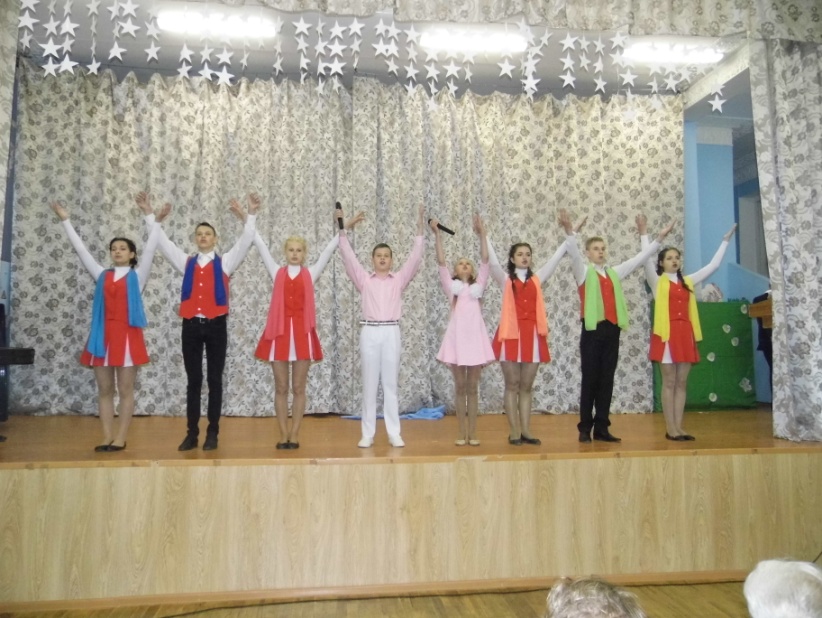 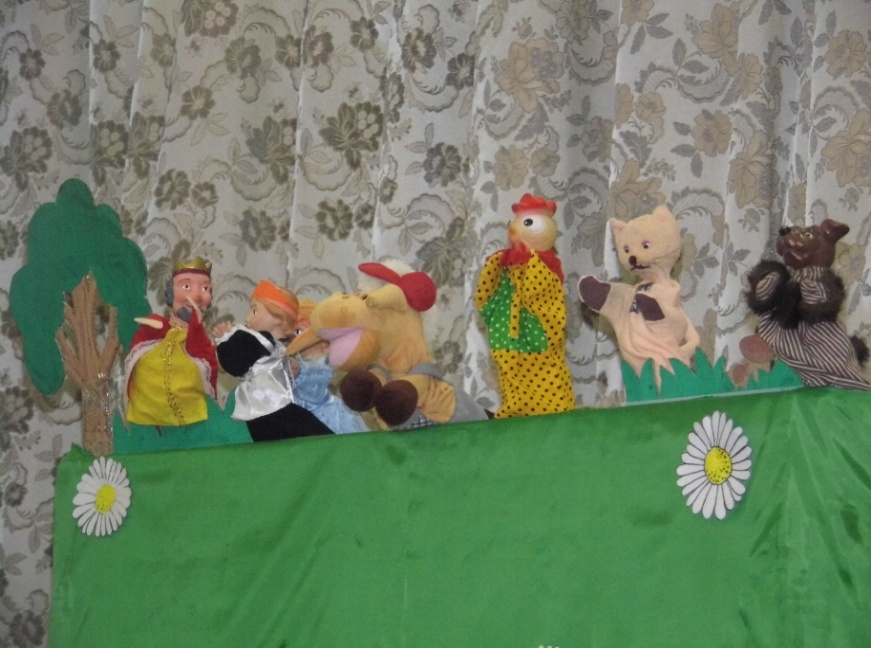 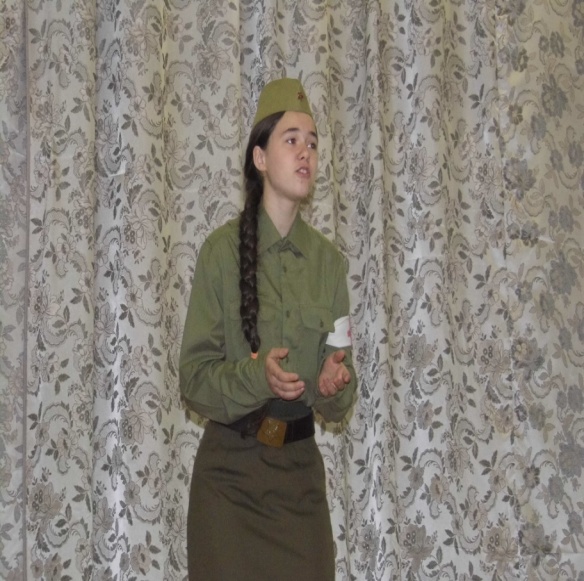 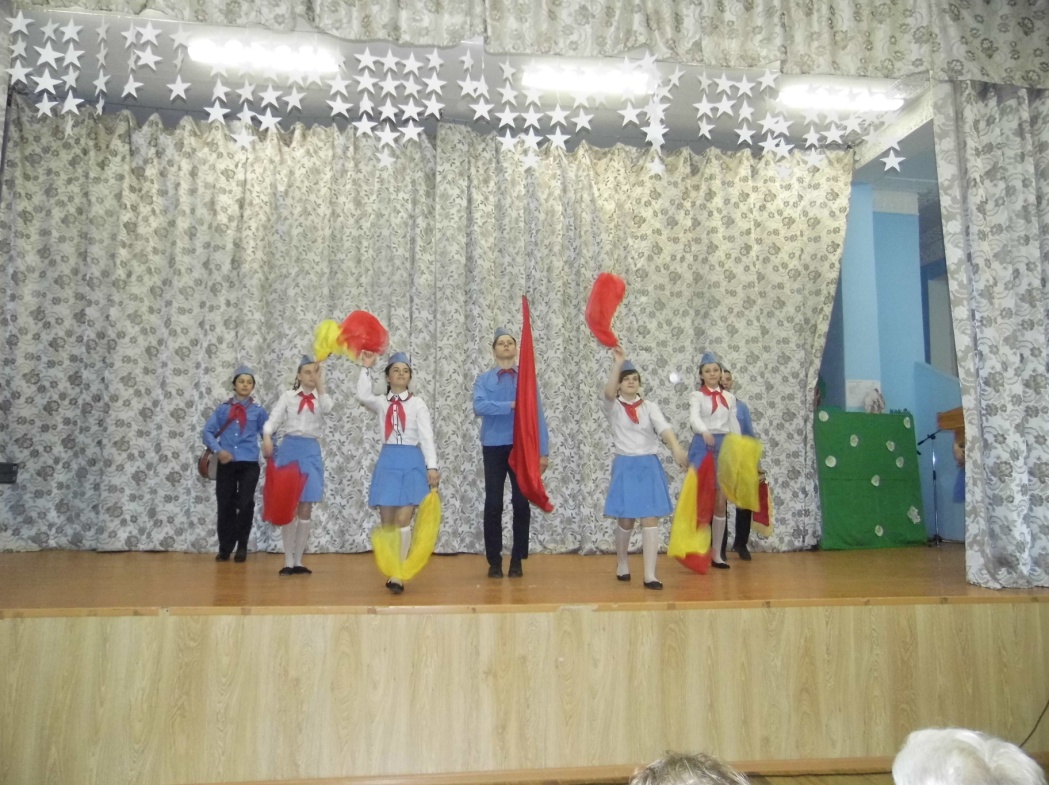 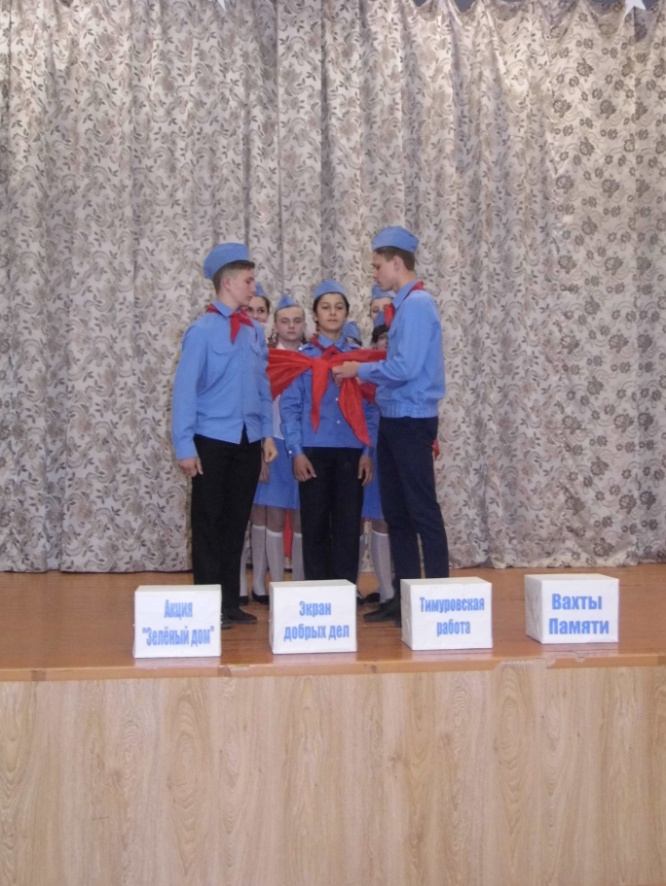 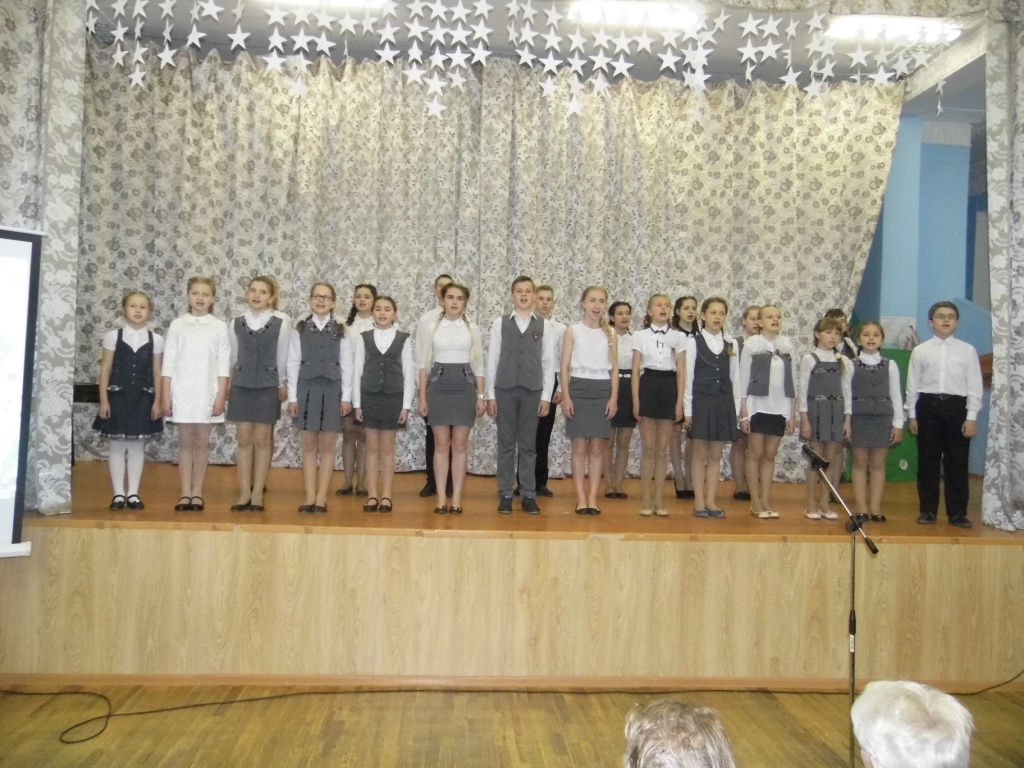 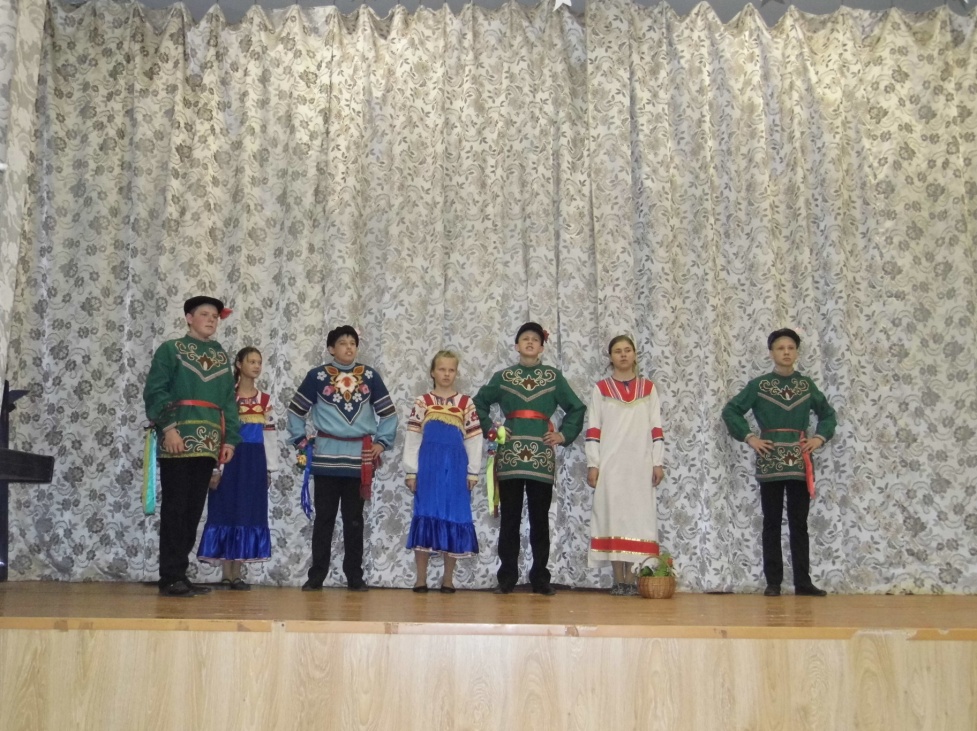 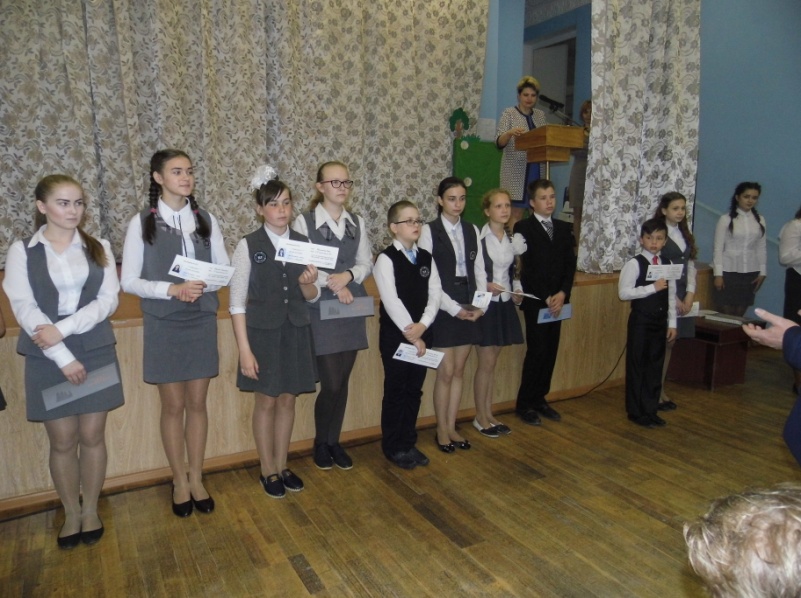 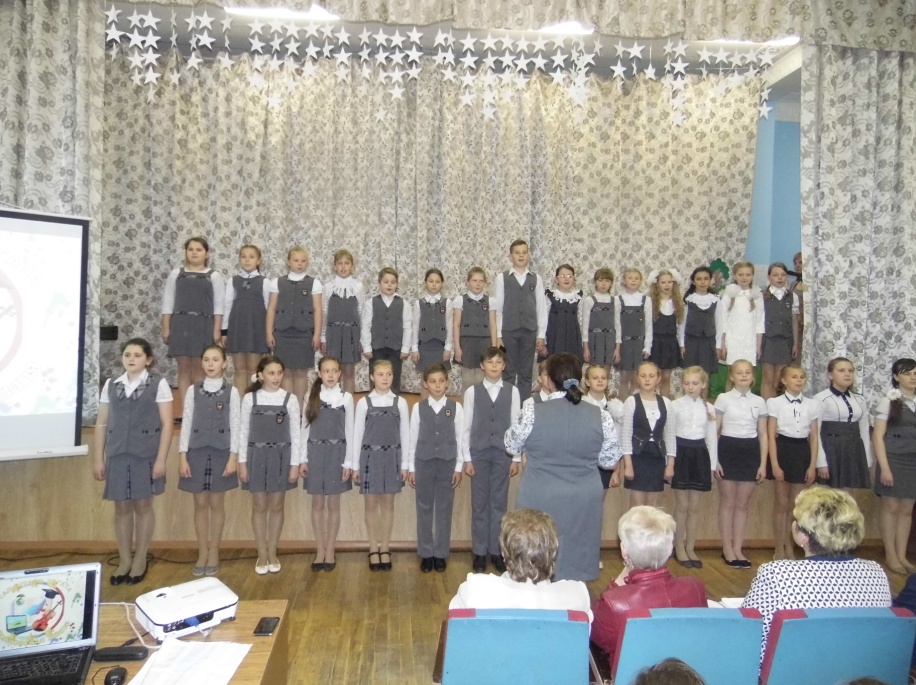 